Área de figuras planas - 3Ao final da atividade, lembre-se de colocar sua nota de DPO.Compare as etapas que você realizou no TAD de 26/08 com as desenhadas abaixo.1. Explique, com suas palavras, o processo que essa engenhosa pessoa utilizou para descobrir a área do paralelogramo da Figura 1.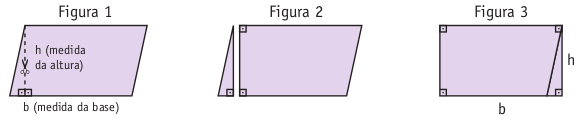 ______________________________________________________________________________________________________________________________________________________________________________________________________2. Escreva uma fórmula para calcular a área de uma região limitada por um paralelogramo.__________________________________________________________________3. Use a fórmula acima para calcular a área de uma região limitada por um paralelogramo de 36 cm de perímetro, 4 cm de altura e com um dos lados medindo o triplo da altura.